Have you ever read the Bible and stood back shocked that what you read was actually in there? Many of us have. We tend to see the Bible through the sanitized lens of God’s love. And while God’s love is the dominating story of the Bible, there must be some reference to its opposite. And there is. All throughout the Bible there are references to the things God hates.  Today we will look at the things God hates and ask ourselves, “Do I hate what God hates?”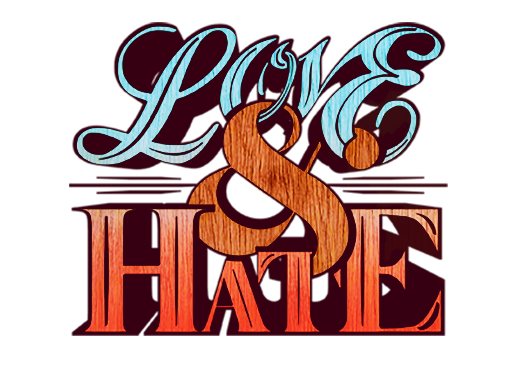 Sermon NotesHating what God HatesProverbs 6:16-19 (John 3:16-17)(Page 449 in the Pew Bible)God hates our ________God does not hate the ____________God hates the _____________ our sin createsGod ____________ worked to pay the __________ our sin demandedGod paid the ____________ because God ________ people